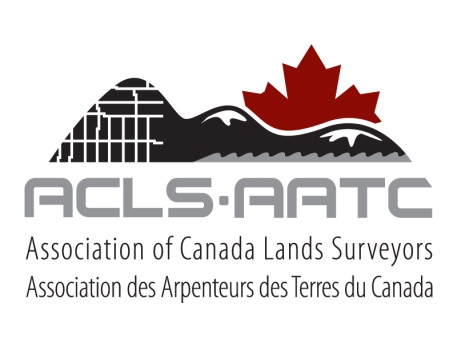 PANEL DE CERTIFICATION DES HYDROGRAPHES DU CANADARAPPORT DE PROJET - DEMANDE D’APPROBATIONNom : _____________________________	 Dr     M.     Mlle     Mme       Prénom : ____________________________ 	Veuillez fournir une adresse d’affaires ou résidentielle 	 Affaires RésidenceNom d’entreprise (si applicable) : 	Adresse : 	Ville : 	 Prov. /Terr. /État : 	Code postal ou Zip : ____________ Pays : __________	Tél : ______________	Poste : _____Courriel : 	Rapport de projet suggéréLorsque vous soumettez cette demande, veuillez supprimer les instructions figurant sur le côté droit du tableau ci-dessus et saisir vos informations. Ce paragraphe peut également être retiré de la demande soumise.Titre du projetTel que requis, mais la concision sera appréciée. Raisons pour lesquelles le PCHC devrait accepter le projet  Fournir une justification technique détaillée, y compris une explication des circonstances uniques du projet, et décrire de quelle manière le jugement du candidat a été appliqué pendant le projet - en moins de deux cents (200) mots. Inscription au journal d’expérience Utiliser la même année et le titre abrégé comme qu’indiqué dans le journal d’expérience hydrographique et extracôtière. Il devrait y avoir une entrée de journal d’expérience associée au projet sélectionné sinon, en expliquer la raison.Périodicité du projetDoit avoir une durée minimale de quatre (4) semaines au cours des cinq (5) dernières années. Les périodes fournies doivent coïncider avec les dates indiquées dans le journal d’expérience hydrographique et extracôtière du PCHC, le cas échéant.Personne qui a effectué la vérification par un pair ou supervisé le travail et le rapport en découlant.Peut-être le même superviseur qui a signé l’inscription dans le journal d’expérience hydrographique et extracôtière et, le cas échéant, ce fait doit être indiqué. Si une autre personne, le candidat doit fournir le nom et les coordonnées complètes.  Description et objectif du projetDécrivez brièvement les opérations et le ou les objectifs du levé hydrographique ou extracôtier en moins de cent (100) mots. Responsabilités/devoirs/rôle du candidatPeut être identique à l’inscription dans le journal d’expérience hydrographique et extracôtière du PCHC.Type de sondage hydrographique ou extracôtier en questionPeut être identique à l’inscription dans le journal d’expérience hydrographique et extracôtière du PCHC sous la rubrique « Description du travail »..Client du projetQui a été le client ou usager final du travail de sondage hydrographique ou extracôtier. 